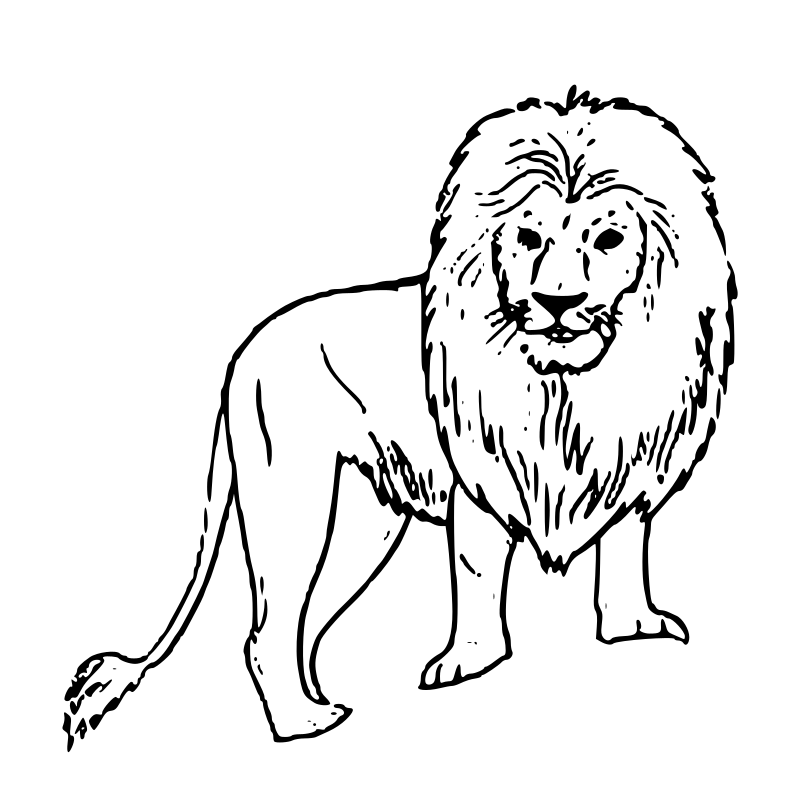 L/lNaam:Kleur de letter L/l                                                                                                                                              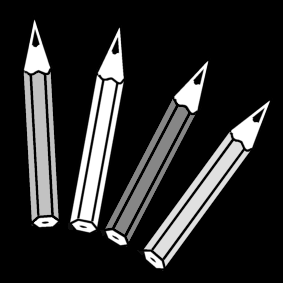 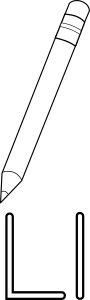 omcirkel de letter L                                                                   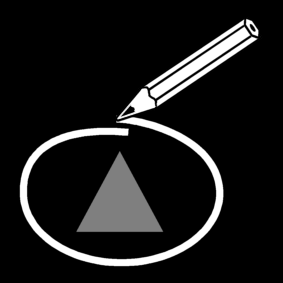 J			N 		L		O		A 		T		T 		O 		P		K		L		AZ		L		R 		T 		O 		U		A	B		T		G		L		P		Y		W	V 		P		L		D		T		O		N		D		T		E		P		N		J		L		LT		D		Z		N		L		P		T		O	U		A		K       J			T 		L		K		P 		L		U 		K 		A		K		S		A 		E		R 		L 		O 		U		A	B		H		L		A		P		N		Tomcirkel de letter L/l                                                                  lies is gevallen.het lam ligt in de wei.de kat likt de melk op. loes speelt met de bal.ik ben lief. wij maken een lus.de mol zit in zijn hol. wij tellen tot tien.zet een kruis in het juiste hokje                                                        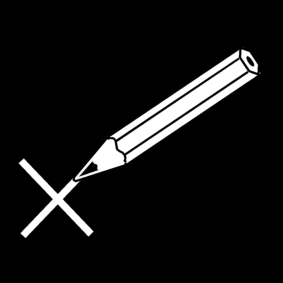 lat	                                                       		 val lip                                                                                                                                                                                                                                                                                                                                                                             	          mol als                                                       	        lui bel                                                                            mol           lus                                                                                                                                                                                              hol                                                                     mol            leg                                                                                                         mol           los                                                                                                                                                                                              wol	alle                                                                                       taallamplief tijlwaar hoor je de L/l? kleur het juiste bolletje                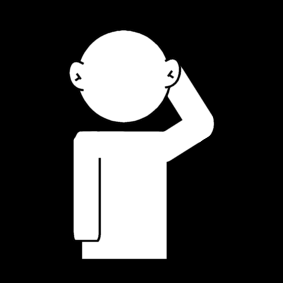 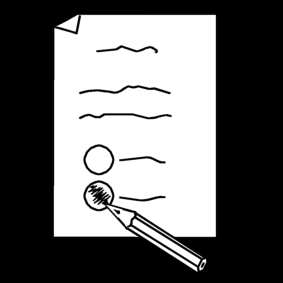 duid de L/l aan                                                                                                                    lak												liklui							      				     	belhol												telvul 												tilvol                                                            		wollam	  											liplus                                                             		balmol	 											vallap												liglas												bilnul	 										      velleg												lostal												latdal												pilals	 											lotlin											      lolstempel de woorden met de l                                                                                                                                                                                                                                                                                         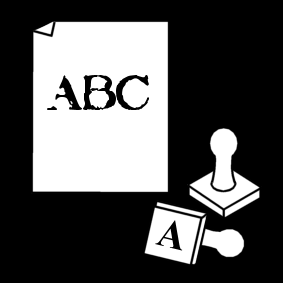 Bron afbeeldingen:https://openclipart.orghttps://www.pictoselector.eu/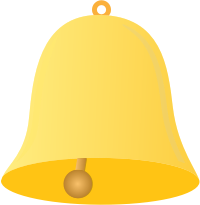 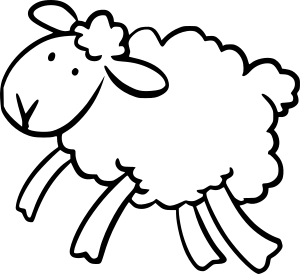 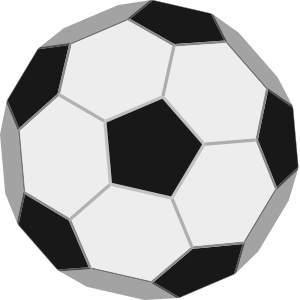 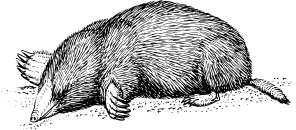 1,2,3..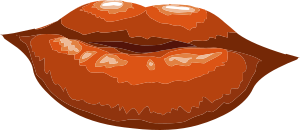 0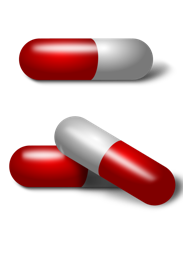 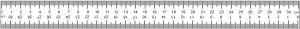 latmolbel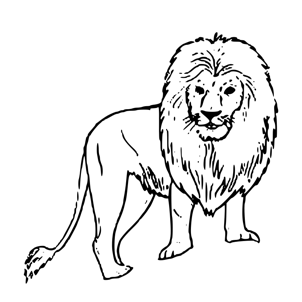 leeuwlammetje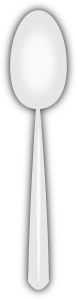 lepel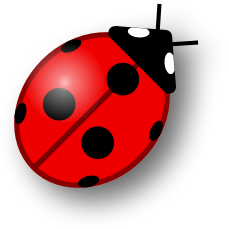 lieveheersbeestje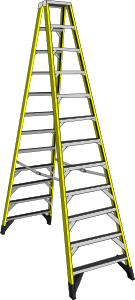 ladder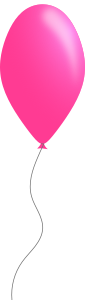 ballon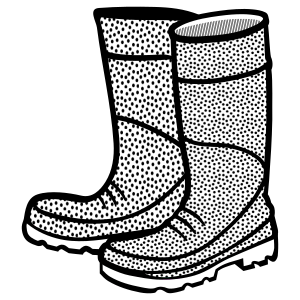 laarzen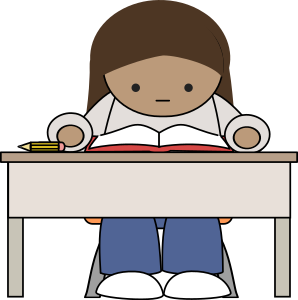 lezen